Why Talk about Contact Stress?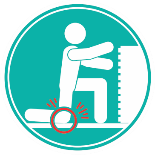 Contact Stress can easily lead injury by cutting off circulation to a localized area leading to discomfort and a possible MSI. Common areas for contact stress in the upper extremity are the shoulders, wrists and forearms. A common sign would be a depression, or a divot, left in the skin or pale skin after contact stress.What are some of the hazards associated with Contact Stress in the Upper Extremity?Carrying heavy loads on your shoulders.Using the hand as a hammer.Digging holes using a shovel handle that is too small.Using tools with a sharp edgeImproperly designed handles that are too small or too bigResting on a surface for a prolonged period of time.Typing or using a mouse at a desktop that is too high creating pressure over the wrist or forearm.Gloves that are too tight or ill-fitting.Over-reaching when completing primary work tasks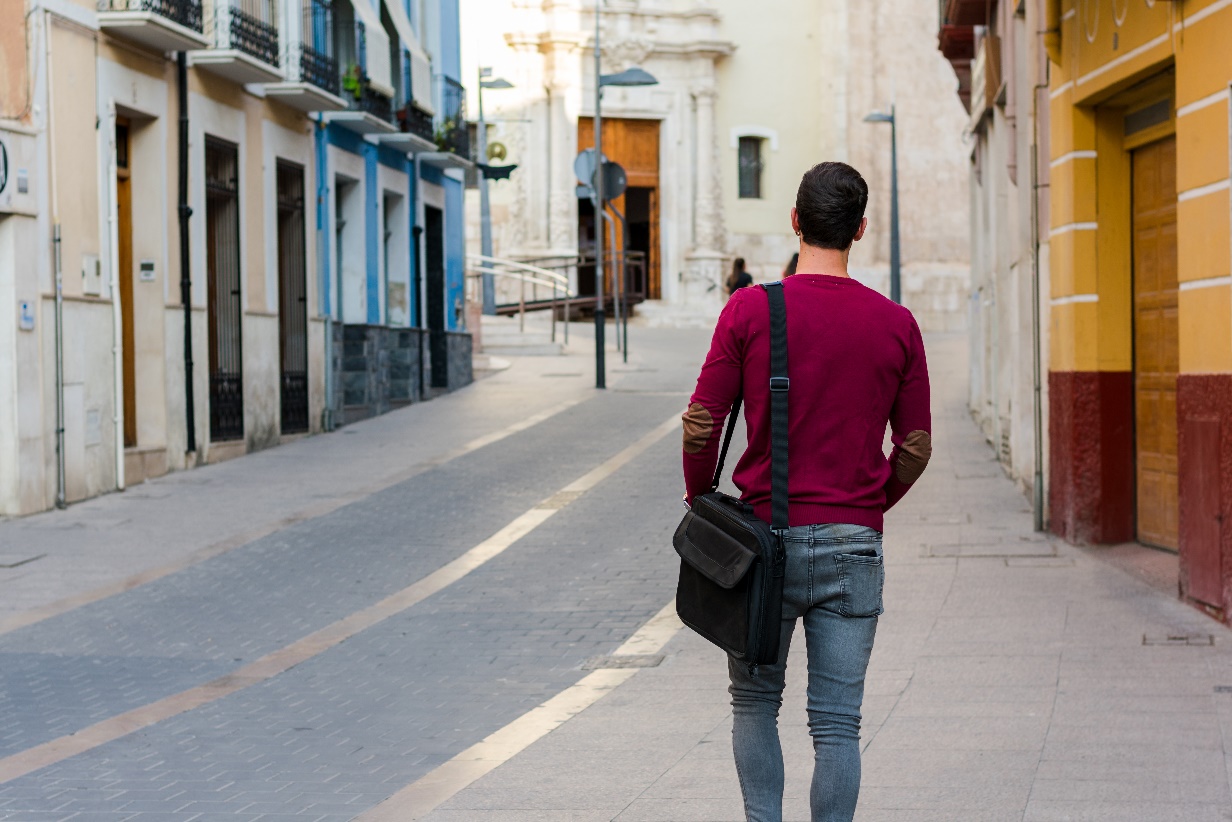 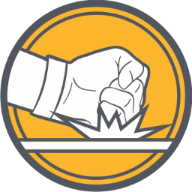 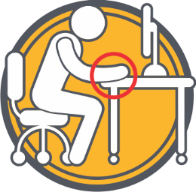 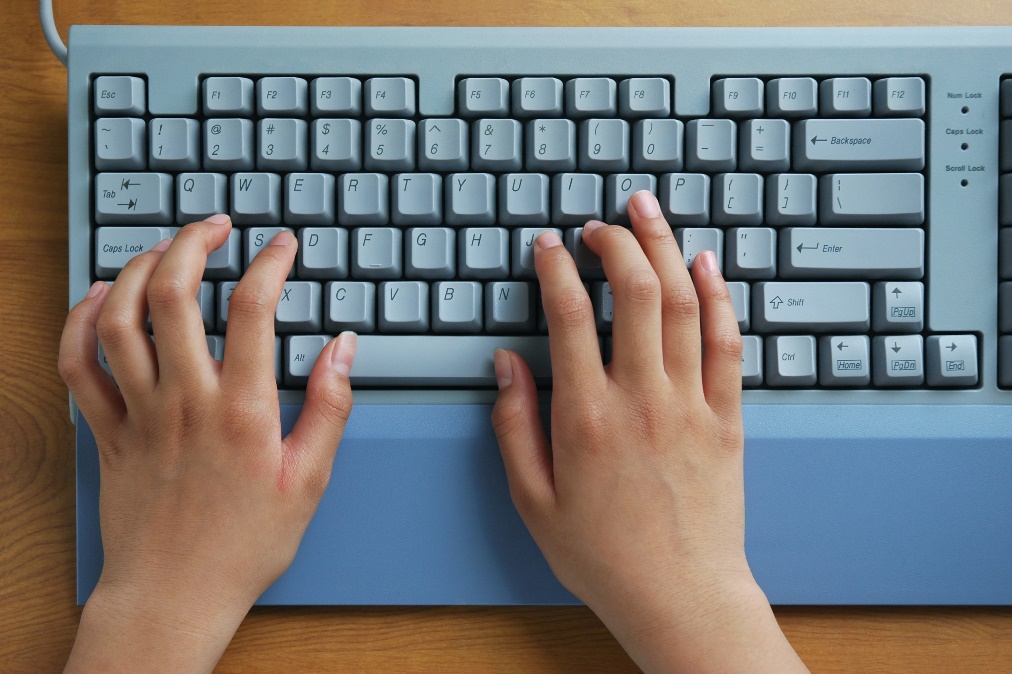 MEETING DESCRIPTIONMEETING DESCRIPTIONMEETING DESCRIPTIONMEETING DESCRIPTIONMeeting Date:Time:Location:Supervisor:Number in Crew:Number Attended:Attended By:AbsentREVIEW ITEMS FROM PREVIOUS MEETINGINCIDENTS/INJURIES REVIEWEDTOPICS DISCUSSEDMSI – Contact Stress – Upper ExtremityWORKERS CONCERNSCORRECTIVE ACTIONS TO BE TAKENMEETING CONDUCTED BYMEETING CONDUCTED BYMEETING CONDUCTED BYMEETING CONDUCTED BYSupervisor:Manager:Date:Date: